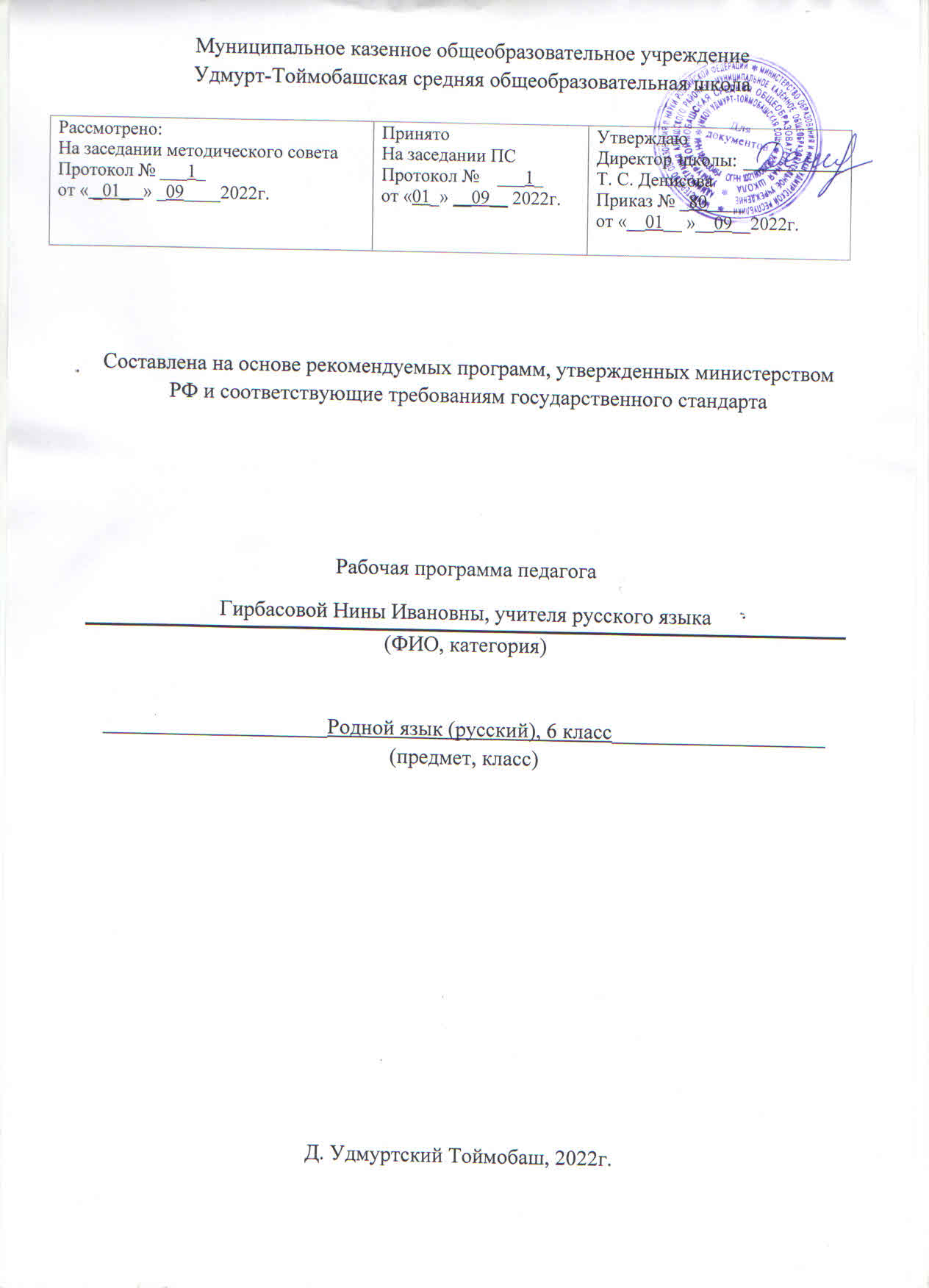 Пояснительная записка:Рабочая программа по Родному (русскому) языку для 6 класса  разработана на основеФедерального закона Российской Федерации от 29 декабря 2012 г. № 279-ФЗ «Об образовании в Российской Федерации»Федерального государственного  образовательного стандарта основного общего образования (утв. приказом Министерства образования и науки РФ от 17 декабря 2010 г. N 1897 (зарегистрирован Минюстом России 01.02.2011, рег. №19644) Примерной  основной образовательной программы основного общего образования (одобрена решением федерального учебно-методического объединения по общему образованию (протокол от 8 апреля 2015 г. № 1/15).Федерального перечня учебников, рекомендуемых к использованию при реализации имеющих государственную аккредитацию образовательных программ начального общего, основного общего, среднего общего образования на 2018-2019 учебный год. Приказ Минобрнауки №15 от 26.01.2017 г. с изменениями от 5.06.2017 № 629.Приказа  Министерства образования и науки Российской Федерации № 986 от 4.10.2010 г. «Об утверждении федеральных требований к образовательным учреждениям в части минимальной оснащенности учебного процесса и оборудования учебных помещений»Постановления Главного  государственного санитарного врача РФ от 29 декабря 2010 г. №189 «Об утверждении СанПиН 2.4.2.2821-10 "Санитарно-эпидемиологические требования к условиям и организации обучения в общеобразовательных учреждениях" с изменениями.Приказа МО и Н РФ от 31.12.2015 года № 1577 « О внесении изменений в Федеральный образовательный стандарт ООО, утвержденного приказом МО и Н РФ от 17.12.2010 г № 1897 (для 5-8 классов)Учебного  плана МКОУ Удмурт-Тоймобашской СОШ на 2022-2023 учебный год Положения о рабочей программе МКОУ Удмурт-Тоймобашской СОШ Программы по родному (русскому)  языку для 5-9 классов (авторы Т.А. Ладыженская, М.Т. Баранов, Л.А. Тростенцова и др., издательство:М.: Просвещение, 2011).Александрова О. М. Русский родной язык. Примерные рабочие программы.  5–9 классы : учеб. пособие для общеобразоват. организаций / О. М. Александрова, Ю. Н. Гостева, И. Н. Добротина ; под ред. О. М. Александровой. – М. : Просвещение, 2020. – 147 с.Программа детализирует и раскрывает содержание стандарта, определяет общую стратегию обучения, воспитания и развития учащихся средствами учебного предмета в соответствии с целями изучения русского языка, которые определены Федеральным государственным стандартом общего образования.Цели данной программы обучения в области формирования системы знаний, умений. воспитание гражданина и патриота; формирование представления о русском языке как духовной, нравственной и культурной ценности народа; осознание национального своеобразия русского языка; формирование познавательного интереса, любви, уважительного отношения к русскому языку, а через него – к родной культуре; воспитание ответственного отношения к сохранению и развитию родного языка, формирование волонтёрской позиции в отношении популяризации родного языка; воспитание уважительного отношения к культурам и языкам народов России; овладение культурой межнационального общения;  совершенствование коммуникативных умений и культуры речи, обеспечивающих свободное владение русским литературным языком в разных сферах и ситуациях его использования; обогащение словарного запаса и грамматического строя речи учащихся; развитие готовности и способности к речевому взаимодействию и взаимопониманию, потребности в речевом самосовершенствовании;  расширение знаний о таких явлениях и категориях современного русского литературного языка, которые обеспечивают его нормативное, уместное, этичное использование в различных сферах и ситуациях общения; о стилистических ресурсах русского языка; об основных нормах русского литературного языка; о национальной специфике русского языка и языковых единицах, прежде всего о лексике и фразеологии с национально-культурной семантикой; о русском речевом этикете; совершенствование умений опознавать, анализировать, классифицировать языковые факты, оценивать их с точки зрения нормативности, соответствия ситуации и сфере общения; умений работать с текстом, осуществлять информационный поиск, извлекать и преобразовывать необходимую информацию;  развитие проектного и исследовательского мышления, приобретение практического опыта исследовательской работы по русскому языку, воспитание самостоятельности в приобретении знаний.Задачи данной программы обучения в области формирования системы знаний, умений. Важнейшими задачами курса являются приобщение обучающихся к фактам русской языковой истории в связи с историей русского народа; формирование представлений школьников о сходстве и различиях русского и других языков в контексте богатства и своеобразия языков, национальных традиций и культур народов России и мира; расширение представлений о русской языковой картине мира, о национальном языке как базе общезначимых нравственно-интеллектуальных ценностей, поведенческих стереотипов и т. п., что способствует воспитанию патриотического чувства, гражданственности, национального самосознания и уважения к языкам и культурам других народов нашей страны и мира.Количество учебных часов, на которое рассчитано изучение предмета, курса, в том числе тематическое распределение часов и количество часов для проведения контрольных, лабораторных, практических работ.	Программа по русскому родному языку составлена на основе требований к предметным результатам освоения основной образовательной программы, представленной в Федеральном государственном образовательном стандарте основного общего образования, и рассчитана на общую учебную нагрузку в объёме 245 часов: первый год обучения (70 ч), второй год обучения (68 ч), третий год обучения (35 ч), четвёртый год обучения (34 ч), пятый год обучения (34 ч).6 класс (68ч):Раздел 1. Язык и культура (22 ч)Раздел 2. Культура речи (22 ч)Раздел 3. Речь. Речевая деятельность. Текст (24 ч)Формы организации учебного процесса.Формы текущего контроля знаний учащихся (текущий контроль – текущий, четвертной и полугодовой контроль, промежуточная аттестация – итог за учебный год)	Проекты, исследовательская деятельностьПланируемые результатыИзучение предмета «Русский родной язык» в 6-м классе должно обеспечивать достижение предметных результатов освоения курса в соответствии с требованиями Федерального государственного образовательного стандарта основного общего образования. Система планируемых результатов даёт представление о том, какими именно знаниями, умениями, навыками, а также личностными, познавательными, регулятивными и коммуникативными универсальными учебными действиями овладеют обучающиеся в ходе освоения содержания учебного предмета «Русский родной язык» в 6-м классе. Предметные результаты изучения учебного предмета «Русский родной язык» на уровне основного общего образования ориентированы на применение знаний, умений и навыков в учебных ситуациях и реальных жизненных условиях. В конце второго года изучения курса русского родного языка в основной общеобразовательной школе предметные результаты должны отражать сформированность следующих умений.                              «Язык и культура»:  приводить примеры, которые доказывают, что изучение русского языка позволяет лучше узнать историю и культуру страны;  распознавать диалектизмы; объяснять национально-культурное своеобразие диалектизмов (в рамках изученного);  понимать и истолковывать значения русских слов с национальнокультурным компонентом, правильно употреблять их в речи (в рамках изученного);  приводить примеры национального своеобразия, богатства, выразительности русского родного языка (в рамках изученного);  понимать и истолковывать значения фразеологических оборотов с национально-культурным компонентом; комментировать (в рамках изученного) историю происхождения таких фразеологических оборотов; уместно употреблять их;  правильно употреблять пословицы, поговорки, крылатые слова и выражения;  характеризовать процесс заимствования иноязычных слов как результат взаимодействия национальных культур (на конкретных примерах);  целесообразно употреблять иноязычные слова и заимствованные фразеологизмы; объяснять происхождение названий русских городов (в рамках изученного);  регулярно использовать словари, в том числе толковые словари, словари иностранных слов, фразеологические словари, словари пословиц и поговорок, крылатых слов и выражений; словари синонимов, антонимов.«Культура речи»:  соблюдать нормы ударения в отдельных грамматических формах имён существительных, имён прилагательных; глаголов (в рамках изученного);  различать варианты орфоэпической и акцентологической нормы; употреблять слова с учётом произносительных вариантов современной орфоэпической нормы;  употреблять слова в соответствии с их лексическим значением и требованием лексической сочетаемости;  корректно употреблять термины в учебно-научном стиле речи (в рамках изученного);  употреблять имена существительные, имена прилагательные, глаголы с учётом стилистических норм современного русского языка (в рамках изученного);  анализировать и различать типичные речевые ошибки;  редактировать текст с целью исправления речевых ошибок;  выявлять и исправлять речевые ошибки в устной и письменной речи;  редактировать предложения с целью исправления грамматических ошибок;  анализировать и оценивать с точки зрения норм современного русского литературного языка чужую и собственную речь; корректировать речь с учётом её соответствия основным нормам современного литературного языка; соблюдать русскую этикетную вербальную и невербальную манеру общения;  использовать принципы этикетного общения, лежащие в основе национального русского речевого этикета;  использовать толковые, в том числе мультимедийные, словари для определения лексического значения слова и особенностей его употребления;  использовать орфоэпические, в том числе мультимедийные, орфографические словари для определения нормативных вариантов произношения и правописания;  использовать словари синонимов, антонимов‚ омонимов‚ паронимов для уточнения значения слов, подбора к ним синонимов, антонимов‚ омонимов‚ паронимов, а также в процессе редактирования текста;  использовать грамматические словари и справочники для уточнения нормы формообразования, словоизменения и построения словосочетания и предложения; опознавания вариантов грамматической нормы; в процессе редактирования текста;  использовать орфографические словари и справочники по пунктуации для определения нормативного написания слов и постановки знаков препинания в письменной речи.«Речь. Речевая деятельность. Текст»:  владеть основными правилами информационной безопасности при общении в социальных сетях;  владеть умениями информационной переработки прослушанного или прочитанного текста; основными способами и средствами получения, переработки и преобразования информации;  создавать тексты в жанре ответов разных видов; уместно использовать жанры разговорной речи в ситуациях неформального общения;  создавать тексты как результат проектной (исследовательской) деятельности;  строить устные учебно-научные сообщения (ответы на уроке) различных видов.Содержание учебного предмета♦ Второй год обучения (68 ч) Раздел 1. Язык и культура (22 ч)Краткая история русского литературного языка. Роль церковнославянского (старославянского) языка в развитии русского языка. Диалекты как часть народной культуры. Диалектизмы, их национальнокультурное своеобразие. Сведения о диалектных названиях предметов быта, значениях слов, понятиях, не свойственных литературному языку и несущих информацию о способах ведения хозяйства, особенностях семейного уклада, обрядах, обычаях, народном календаре и др. Использование диалектной лексики в произведениях художественной литературы. Иноязычные лексические заимствования как результат взаимодействия национальных культур. Лексика, заимствованная русским языком из языков народов России и мира. Заимствования из славянских и неславянских языков. Причины заимствований. Особенности освоения иноязычной лексики (общее представление). Роль заимствованной лексики в современном русском языке. Пополнение словарного состава русского языка новой лексикой. Современные неологизмы и их группы по сфере употребления и стилистической окраске. Национально-культурная специфика русской фразеологии. Исторические прототипы фразеологизмов. Отражение во фразеологии обычаев, традиций, быта, исторических событий, культуры и т. п. (начать с азов, от доски до доски, приложить руку и т. п. – информация о традиционной русской грамотности и др.).Раздел 2. Культура речи (22 ч)Основные орфоэпические нормы современного русского литературного языка. Произносительные различия в русском языке, обусловленные темпом речи. Стилистические особенности произношения и ударения (литературные‚ разговорные‚ устарелые и профессиональные). Нормы произношения отдельных грамматических форм; заимствованных слов: ударение в форме родительного падежа множественного числа существительных; ударение в кратких формах прилагательных; подвижное ударение в глаголах; ударение в формах глагола прошедшего времени; ударение в возвратных глаголах в формах прошедшего времени мужского рода; ударение в формах глаголов II спряжения на -ить; глаголы звонИть, включИть и др. Варианты ударения внутри нормы: бАловать – баловАть, обеспЕчение – обеспечЕние.Основные лексические нормы современного русского литературного языка. Синонимы и точность речи. Смысловые‚ стилистические особенности употребления синонимов. Антонимы и точность речи. Смысловые‚ стилистические особенности употребления антонимов. Лексические омонимы и точность речи. Смысловые‚ стилистические особенности употребления лексических омонимов. Типичные речевые ошибки‚ связанные с употреблением синонимов‚ антонимов и лексических омонимов в речи.Основные грамматические нормы современного русского литературного языка. Категория склонения: склонение русских и иностранных имён и фамилий; названий географических объектов; именительный падеж множественного числа существительных на -а/-я и -ы/-и (директора, договоры); родительный падеж множественного числа существительных мужского и среднего рода с нулевым окончанием и окончанием -ов (баклажанов, яблок, гектаров, носков, чулок); родительный падеж множественного числа существительных женского рода на -ня (басен, вишен, богинь, тихонь, кухонь); творительный падеж множественного числа существительных 3-го склонения; родительный падеж единственного числа ки в речи. Нормы употребления форм имён существительных в соответствии с типом склонения (в санаторий – не «санаторию», стукнуть туфлей – не «туфлем»), родом существительного (красного платья – не «платьи»), принадлежностью к разряду одушевлённости-неодушевлённости (смотреть на спутника – смотреть на спутник), особенностями окончаний форм множественного числа (чулок, носков, апельсинов, мандариновё; профессора, паспорта и т. д.). Нормы употребления имён прилагательных в формах сравнительной степени (ближайший – не «самый ближайший»), в краткой форме (медлен – медленен, торжествен – торжественен). Варианты грамматической нормы: литературные и разговорные падежные формы имён существительных. Отражение вариантов грамматической нормы в словарях и справочниках.Речевой этикет. Национальные особенности речевого этикета. Принципы этикетного общения, лежащие в основе национального речевого этикета: сдержанность, вежливость, использование стандартных речевых формул в стандартных ситуациях общения, позитивное отношение к собеседнику. Этика и речевой этикет. Соотношение понятий «этика» – «этикет» – «мораль»; «этические нормы» – «этикетные нормы» – «этикетные формы». Устойчивые формулы речевого этикета в общении. Этикетные формулы начала и конца общения. Этикетные формулы похвалы и комплимента. Этикетные формулы благодарности. Этикетные формулы сочувствия‚ утешения.Раздел 3. Речь. Речевая деятельность. Текст (24 ч)Язык и речь. Виды речевой деятельности. Эффективные приёмы чтения. Предтекстовый, текстовый и послетекстовый этапы работы. Текст как единица языка и речи. Текст, тематическое единство текста. Тексты описательного типа: определение, дефиниция, собственно описание, пояснение. Функциональные разновидности языка. Разговорная речь. Рассказ о событии, бывальщина. Учебно-научный стиль. Словарная статья, её строение. Научное сообщение (устный ответ). Содержание и строение учебного сообщения (устного ответа). Структура устного ответа. Различные виды ответов: ответанализ, ответ-обобщение, ответ-добавление, ответ-группировка. Языковые средства, которые используются в разных частях учебного сообщения (устного ответа). Компьютерная презентация. Основные средства и правила создания и предъявления презентации слушателям. Публицистический стиль. Устное выступление. Язык художественной литературы. Описание внешности человека. . Тематическое планированиеУчебно-методический обеспечение.1.     Александрова О. М. Русский родной язык. Примерные рабочие программы.  5–9 классы : учеб. пособие для общеобразоват. организаций / О. М. Александрова, Ю. Н. Гостева, И. Н. Добротина ; под ред. О. М. Александровой. – М. : Просвещение, 2020. – 147 с.2.Русский родной язык: 6 класс: учебное пособие для общеобразовательных организаций / [О. М. Александрова, О. В. Загоровская, С. И. Богданов и др.]. – М.: Просвещение, 2018.Справочная литератураДаль, В.И. Толковый словарь русского языка. Современное написание/ В.И.Даль, - М.: ООО «Издательство Астрель», ООО «Издательство АСТ», 2011Ефремова, Т.Ф. Толковый словарь словообразовательных единиц русского языка/ Т.Ф.Ефремова, - М.: Русский язык, 2010Компьютер, мультимедийное оборудованиеПримерные темы проектных и исследовательских работ1. О происхождении фразеологизмов. Источники фразеологизмов. 2. Города-герои России. 3. Русизмы в языках народов России и в иностранных языках. 4. Русские пословицы и поговорки о характере, качествах человека. 5. Героические страницы русской истории в творчестве Н. К. Рериха. 6. Мы живём в мире знаков. 7. Этимология обозначений имён числительных в русском языке. 8. Диалектизмы как средство выразительности в языке художественной литературы. 9. Словарь одного слова. 10. Словарь юного болельщика, дизайнера, музыканта и др. 11. Подготовка сборника бывальщин. 12. Поэтический орфоэпический словарь: что подсказывает рифма.ПриложениеКритерии оценивания учащихся по предметуСистема оценивания достижения планируемых результатов освоения
основной образовательной программы основного общего образования в
соответствии с ФГОС представляет собой сочетание разных видов
оценивания, методов и форм проверки уровня достижений. Кроме того, она
должна стать неотъемлемой частью системы образования, не только
отражающей результат, но и влияющей на сам процесс достижения
результатов освоения образовательной программы. Требуется создание
системы организационно-педагогических условий формирования современной
системы оценивания, в которую входит не только оценка ученика учителем,
но и самооценка учащегося и взаимооценка учеников в коллективе.ФГОС основного общего образования требует оценить не только
предметные результаты, но и другие достижения: насколько учащийся умеет
осуществлять поиск информации в открытом информационном пространстве;
насколько и как учащийся способен сотрудничать и общаться со
сверстниками; как он умеет работать на результат; как развиваются его
познавательные интересы и способности; насколько он способен применять
свои знания, умения и навыки в учебных и неучебных ситуациях; каким образом он приходит к выбору профильного обучения или профессии;
насколько он мотивирован в своём продвижении.Содержание и структура заданий, предлагаемых для составления работ,
используемых в качестве тематического и итогового контроля, соотносятся с
целями обучения русскому родному языку в основной общеобразовательной
школе, в связи с чем в содержании и структуре работы реализуются
компетентностный и текстоориентированный подходы к отбору и
предъявлению контрольно-измерительных материалов, проверке и
оцениванию результатов выполнения проверочных работ.Процесс оценивания в курсе «Русский родной язык» имеет особенности,
которые связаны с целями изучения этого курса: формированием
познавательного интереса, любви, уважительного отношения к русскому
языку, а через него - к родной культуре. Чрезмерная формализация и
стандартизация контроля может вызвать обратный эффект.В ходе текущего оценивания целесообразно использовать критериальное
оценивание, объектом которого является письменное или устное
высказывание (сообщение) отдельного ученика или группы учеников на
основе критериев, которые заранее согласованы с учениками.Для учителя критериальное оценивание - это:1)	оценка-поддержка, а не жёсткий контроль;способ получить информацию о том, как учится каждый ученик
(такая информация нужна для поиска наиболее эффективных методов
обучения для конкретного класса, конкретного ученика);возможность дать ученикам обратную связь на каждом этапе
освоения курса.Критериальное оценивание - это прежде всего коммуникация «ученик -
ученик», содержанием которой является определение степени освоения того
или иного умения. Роль учителя в таком оценивании существенно меняется:
он только помогает ученикам удерживать основную цель коммуникации -
оценивания - помочь однокласснику научиться говорить, читать, писать,
слушать лучше. Именно другие дети и учитель становятся своеобразным
зеркалом, помогающим ученику увидеть, оценить свои усилия, обнаружить
пробелы в своём опыте и понять, что делать дальше, чтобы улучшить
результаты. А это означает, что ученик активно включается в своё обучение, у
него существенно повышается мотивация.Чтобы оценивание было продуктивным, оно должно отвечать
следующим требованиям.1. В качестве критериев оценки используются те умения, которые
осваивает ученик на уроке. Например, для оценки устного сообщения ученика
может быть такой набор критериев: точность, ясность и правильность речи
и т. п.Критерии вырабатываются совместно с учениками, они должны быть
сформулированы кратко и чётко.Критерии могут изменяться. Если все ученики в классе освоили какое-
то умение, например «говорить чётко», то данный критерий больше не
используется для оценки, появляется новый, связанный с умением, которое
осваивается в данный момент. Слишком общие критерии конкретизируются.4.	Критические замечания должны высказываться в форме совета.
Основная цель оценки - стимулировать осмысленное обсуждениеустного сообщения или письменного текста, дружеское взаимодействие в
группе, поэтому на уроке сначала обсуждается то, что получилось хорошо, а
критические замечания каждый стремится сделать в мягкой форме. Этому
надо специально обучать детей, поэтому сначала учитель помогает
формулировать «щадящие» высказывания, обращает внимание на самые
удачные; постепенно дети смогут делать это сами.Обратная связь - ключевая цель критериального оценивания. Формы
обратной связи могут быть самые разные, но качественная обратная связь
обязательно показывает, где сейчас находится ученик (что уже умеет делать),
какие затруднения у него возникают и как он может с ними справиться.Обратная связь может быть представлена в разных формах: устное
оценочное высказывание, письменная фиксация в тетради. Кроме того,
ученики осваивают оценивание с помощью значков («плюс», «минус» и др.),
этот тип оценивания нужно активно использовать на уроке при оценке
небольших устных сообщений.Поскольку взаимооценка при работе в паре, группе (этап подготовки) и
при предъявлении результатов классу - неотъемлемый элемент каждого урока,
ученики достаточно быстро овладевают содержанием критериев и умеют их
применять. Через некоторое время эти критерии становятся опорой для
самооценки.Использование критериального оценивания на уроках русского родного
языка - один из ключевых факторов, влияющих не только на формирование
устной и письменной речи школьника, но и на становление и развитие его
учебной самостоятельности.Основным видом промежуточного и итогового контроля является
представление учащимися подготовленных ими проектных заданий.
Оценивается как качество выполнения проектного задания, так и
представление результатов проекта перед классом. Предпочтение отдаётся
качественной доброжелательной оценке, позволяющей учащемуся при
подготовке и представлении следующего проекта учесть результаты
предыдущей оценки для создания более качественного продукта.Темы проектных заданий представлены в рабочих программах по
классам и в учебных пособиях.Система оценивания проектной
и исследовательской деятельностиПри оценивании результатов работы учащихся над проектом необходимо
учесть все компоненты проектной деятельности:содержательный компонент;деятельностный компонент;результативный компонент.При оценивании содержательного компонента проекта принимаются
во внимание следующие критерии:значимость выдвинутой проблемы и её адекватность изучаемой
тематике;правильность выбора используемых методов исследования;глубина раскрытия проблемы, использование знаний из других
областей;доказательность принимаемых решений;наличие аргументации, выводов и заключений.Оценивая деятельностный компонент, принимаем во внимание:степень участия каждого исполнителя в выполнении проекта;характер взаимодействия участников проекта.При оценке результативного компонента проекта учитываем такие
критерии, как:качество формы предъявления и оформления проекта;презентация проекта;3)	содержательность и аргументированность ответов на вопросы
оппонентов;грамотность изложения хода исследования и его результатов;новизна представляемого проекта.Предлагаем использовать следующее распределение баллов при
оценивании каждого компонента:Критерии оценивания
проектной и исследовательской деятельности учащихсяШкала перевода баллов в школьную отметку:0-6 баллов - «неудовлетворительно»;
7-12 баллов - «удовлетворительно»;
13-18 баллов - «хорошо»;
19-24 балла - «отлично».Важным аспектом работы над проектом является формирование умений
само- и взаимооценивания, поэтому предлагается «Памятка для само- и
взаимооценивания компьютерной презентации».По каждому параметру возможно получение до 3 баллов.1. Соответствие цели и задачамПрезентация соответствует цели работы, являясь электронным
документом-приложением к письменной работе или устному выступлению (2
балла).Содержание презентации имеет некоторые расхождения с
содержанием проектной работы (1 балл).2. Логика, фактическая точностьРабота выстроена логично, без фактических ошибок, представлены
ясные и убедительные аргументы. Разъяснены понятия, обеспечивающие
полное понимание идей автора (2 балла).Презентация должна быть более информативной. Не все ключевые
положения убедительны, не все нашли место в презентации (1 балл).Оригинальность и самостоятельность1.	Учащийся демонстрирует способность творчески работать,
собственный творческий стиль. Ответы на вопросы грамотны, оригинальны,
свидетельствуют о хорошем знании материала, умении автора отбирать
необходимую информацию (2 балла).2.	В работе не чувствуется индивидуальность автора, презентация
скопирована без изменений и дополнений (0 баллов).4.	Использование различных источников информацииПривлекаются иллюстрации, ссылки на различные источники
информации, но в то же время работа самостоятельная, индивидуальная,
отличается оригинальностью в решении рассматриваемых проблем (2-3
балла).Работа частично не самостоятельна, однако автор не ссылается на
использованные ресурсы (0-1 балл).5.	Грамотность и выразительность речи1.	Текст презентации написан без ошибок (орфографических,
грамматических, пунктуационных) (2- 3 балла).2.	В тексте допущены ошибки, не все мысли выражены чётко, много
повторов, неоправданных знаков препинания (0-1 балл)6.	ОформлениеРабота оформлена в соответствии с требованиями к презентации
(размер шрифта 24, все слайды имеют одинаковый цветовой фон, количество
слайдов соответствует требованиям и не превышает 12—13; есть ссылки на
использованные электронные текстовые материалы, фотографии,
иллюстрации) (2-3 балла).Работа выполнена аккуратно, без излишеств, отвлекающих читателя
от рассматриваемых проблем (1 балл).Требования к оформлению слайдов соблюдены не всегда: шрифт у
слайдов разных размеров, автор использует разный дизайн слайдов, число
слайдов превышает рекомендованную норму. Не всегда к месту разного рода
анимация (0 баллов).Максимум — 25 баллов.Перевод в школьную отметку:8 и менее баллов — «2»; презентация слабая по большинству критериев;
9—12 баллов — «3»; презентация требует доработки;
13—19   баллов   —   «4»;   большинство   критериев соответствует
требованиям;20—25 баллов — «5»; очень хорошая презентация.№ урока№ урока в темеНазвание тем и уроковОсновное содержаниеМатериалы учебного пособияКол-во часовЯзык и культураЯзык и культураЯзык и культураЯзык и культураЯзык и культура221Из истории русского литературного языкаКак и почему изменяется наш язык. У истоков современного русского языка§ 112Из истории русского литературного языкаРоль церковнославянского (старославянского) языка в развитии русского языка§ 113Из истории русского литературного языкаПереход языка великорусской народности к русскому национальному языку в Петровскую эпоху. Орфографический практикум§ 114Диалекты как часть народной культурыДиалекты как часть народной культуры. Диалектизмы и их национально-культурное своеобразие. Диалектное членение русского языка на современном этапе (общее представление)§ 215Диалекты как часть народной культурыСведения о диалектных названиях предметов быта, значениях слов, понятиях, не свойственных литературному языку и несущих информацию о способах ведения хозяйства, особенностях семейного уклада, обрядах, обычаях, народном календаре и др.§ 216Диалекты как часть народной культурыИспользование диалектной лексики в произведениях художественной литературы. Орфографический и пунктуационный практикум§ 217Лексические заимствования как результат взаимодействия национальных культурЗаимствование иноязычных слов как результат взаимодействия национальных культур§ 318Лексические заимствования как результат взаимодействия национальных культурСлова, заимствованные из старославянского языка, тематические группы старославянизмов в современном русском литературном языке. Заимствования из славянских и неславянских языков§ 319Лексические заимствования как результат взаимодействия национальных культурИноязычные слова в русском языке последних десятилетий. Речевые ошибки, связанные с нарушением точности или уместности употребления заимствованных слов. Правильное употребление заимствованных слов. Русизмы в иностранных языках. Орфографический и пунктуационный практикум§ 3110Особенности освоения иноязычной лексикиФонетико-графическое и грамматическое освоение заимствованных слов (общее представление). Типы иноязычных слов по степени их освоенности (общее представление)§4111Особенности освоения иноязычной лексикиСемантическое освоение заимствованных слов (общее представление)§4112Особенности освоения иноязычной лексикиРоль заимствованной лексики в современном русском языке. Орфографический и пунктуационный практикум§4113Современные неологизмыПополнение словарного состава русского языка новой лексикой§5114Современные неологизмыСовременные неологизмы и их группы по сфере употребления и стилистической окраске. Уместное употребление неологизмов, образованных от иноязычных заимствований с помощью русских словообразовательных средств. Орфографический и пунктуационный практикум§5115Отражение во фразеологии истории и культуры народаФразеология с точки зрения отражения истории и культуры народа §6116Отражение во фразеологии истории и культуры народаТипы фразеологизмов (общее представление). Источники фразеологии (конкретные примеры)§6117Отражение во фразеологии истории и культуры народаОтражение во фразеологии предметов ушедшего быта, представлений и верований наших предков, реальных событий далёкого прошлого и т. п.§6118Отражение во фразеологии истории и культуры народаУпотребление фразеологизмов. Орфографический и пунктуационный практикум§6119Современные фразеологизмыОтражение во фразеологии исторических событий, культуры и т. п.§7120Современные фразеологизмыПеремещение фразеологизмов из активного в пассивный запас и наоборот. Орфографический практикум§7121Проверочная работа № 1Ключевые слова раздела. Обобщение материала. Представление результатов проектных, исследовательских работ122Проверочная работа № 1Ключевые слова раздела. Обобщение материала. Представление результатов проектных, исследовательских работ1Культура речиКультура речиКультура речиКультура речиКультура речи221Стилистические особенности произношения и ударенияПроизносительные различия в русском языке, обусловленные темпом речи. Стилистические особенности произношения и ударения (литературные‚ разговорные‚ устарелые и профессиональные)§812Стилистические особенности произношения и ударенияУдарение в кратких формах прилагательных; подвижное ударение в глаголах; ударение в формах глагола прошедшего времени; ударение в возвратных глаголах в формах прошедшего времени мужского рода; ударение в формах глаголов II спряжения на -ить. Орфографический и пунктуационный практикум§813Нормы произношения отдельных грамматических формНормы произношения отдельных грамматических форм; заимствованных слов: ударение в форме родительного падежа множественного числа существительных. Варианты ударения внутри нормы. Орфографический и пунктуационный практикум§914Синонимы и точность речиТочность как коммуникативное качество речи и роль синонимов в создании точности речи§1015Синонимы и точность речиТипичные речевые ошибки‚ связанные с употреблением синонимов в речи§1016Синонимы и точность речиТипичные речевые ошибки‚ связанные с употреблением синонимов в речи. Контекстные синонимы; смысловые и стилистические синонимы. Орфографический и пунктуационный практикум§1017Антонимы и точность речиАнтонимы и их функции в речи. Антонимы как выразительное средство языка. Смысловые‚ стилистические особенности употребления антонимов§1118Антонимы и точность речиТипичные речевые ошибки‚ связанные с употреблением антонимов в речи. Орфографический и пунктуационный практикум§1119Лексические омонимы и точность речиТипы омонимов и их употребление в речи. Происхождение омонимов. Смысловые‚ стилистические особенности употребления лексических омонимов§12110Лексические омонимы и точность речиТипичные речевые ошибки‚ связанные с употреблением омонимов в речи. Орфографический и пунктуационный практикум§12111Особенности склонения имён собственныхКатегория склонения: склонение русских и иностранных имён и фамилий; названий географических объектов§13112Особенности склонения имён собственныхНормы употребления форм имен существительных в соответствии с типом склонения, особенностями окончаний форм множественного числа. Орфографический и пунктуационный практикум§13113Нормы употребления имён существительныхНормы употребления форм имён существительных в соответствии с принадлежностью к разряду одушевлённости/неодушевлённости. Отражение вариантов грамматической нормы в словарях и справочниках§14114Нормы употребления имён существительныхНормативные и ненормативные формы имён существительных. Орфографический и пунктуационный практикум§14115Нормы употребления имён прилагательных, числительных, местоименийСклонение местоимений. Нормы употребления имён прилагательных в формах сравнительной степени, в краткой форме. Склонение порядковых и количественных числительных§15116Нормы употребления имён прилагательных, числительных, местоименийТипичные грамматические ошибки в речи. Орфографический и пунктуационный практикум§15117Речевой этикетНациональные особенности речевого этикета. Принципы этикетного общения, лежащие в основе национального речевого этикета; использование стандартных речевых формул в стандартных ситуациях общения, позитивное отношение к собеседнику§16118Речевой этикетЭтика и речевой этикет. Соотношение понятий «этика» – «этикет» – «мораль»; «этические нормы» – «этикетные нормы» – «этикетные формы»§16119Речевой этикетУстойчивые формулы речевого этикета в общении. Этикетные формулы начала и конца общения. Этикетные формулы похвалы и комплимента§16120Речевой этикетЭтикетные формулы благодарности. Этикетные формулы сочувствия‚ утешения. Орфографический практикум§16121Проверочная работа № 2Ключевые слова раздела. Обобщение материала. Представление результатов проектных, исследовательских работ122Проверочная работа № 2Ключевые слова раздела. Обобщение материала. Представление результатов проектных, исследовательских работ1Речь. ТекстРечь. ТекстРечь. ТекстРечь. ТекстРечь. Текст241Эффективные приёмы чтенияПонятие о читательской культуре. Интерпретация текста. Виды чтения: просмотровое, ознакомительное, изучающее§1712Эффективные приёмы чтенияСоотношение цели и вида чтения§1713Эффективные приёмы чтенияПублицистический стиль. Устное выступление. Орфографический практикум§1714Этапы работы с текстомПонятие о диалоге с текстом. Прогнозирование информации§1815Этапы работы с текстомПросмотровое и изучающее чтение текста§1816Этапы работы с текстомХудожественная речь. Описание внешности человека. Орфографический практикум§1817Тематическое единство текстаТематическое единство, тема и микротема текста§1918Тематическое единство текстаПринципы составления плана текста. План сочинения§1919Тематическое единство текстаСмысловые части текста. Орфографический и пунктуационный практикум§19110Тексты описательного типаТексты описательного типа: дефиниция. Ситуативная дефиниция§20111Тексты описательного типаСитуативная дефиниция и литературная мистификация. Художественное и научное описание§20112Тексты описательного типаДефиниция явлений, качеств человека. Орфографический и пунктуационный практикум§20113Разговорная речь. Рассказ о событии. БывальщинаХудожественное повествование, характер рассказчика§21114Разговорная речь. Рассказ о событии. БывальщинаОсобенности жанра бывальщины. Былички. Орфографический и пунктуационный практикум§21115Научный стиль. Словарная статьяУчебно-научный стиль. Словарная статья энциклопедического словаря§22116Научный стиль. Словарная статьяРабота с толковым и этимологическим словарями. Ключевое слово русской культуры: подвиг. Орфографический и пунктуационный практикум§22117Научное сообщение. Устный ответФункционально-смысловые типы речи в научном стиле. Работа с источниками§23118Научное сообщение. Устный ответСодержание и структура научного сообщения. Орфографический практикум§23119Научное сообщение. Устный ответКомпьютерная презентация. Основные средства и правила создания и предъявления презентации слушателям§23120.Научное сообщение. Устный ответКомпьютерная презентация. Основные средства и правила создания и предъявления презентации слушателям§23121Виды ответовСтруктура устного ответа. Различные виды ответов: ответанализ, ответ-обобщение, ответдобавление, ответ-группировка§24122Виды ответовЯзыковые средства, которые используются в разных частях учебного устного ответа. Орфографический практикум§24123Проверочная работа № 3Ключевые слова раздела. Обобщение материала. Представление результатов проектных, исследовательских работ124Проверочная работа № 3Ключевые слова раздела. Обобщение материала. Представление результатов проектных, исследовательских работ10 балловотсутствие данного компонента в проекте1 баллналичие данного компонента в проекте2 баллавысокий уровень представления данного компонента в
проектеКомпонентпроектнойдеятельностиКритерии           оценивания отдельных
характеристик компонентаБаллыСодержательныйЗначимость     выдвинутой     проблемы     и её
адекватность изучаемой тематике0-2СодержательныйПравильность   выбора   используемых методов
исследования0-2СодержательныйГлубина   раскрытия   проблемы, использование
знаний из других областей0-2СодержательныйДоказательность принимаемых решений0-2СодержательныйНаличие      аргументированных      выводов и
заключений0-2ДеятельностныйСтепень    индивидуального    участия каждого
исполнителя в выполнении проекта0-2ДеятельностныйХарактер взаимодействия участников проекта0-2РезультативныйФорма  предъявления  проекта  и  качество его
оформления0-2РезультативныйПрезентация проекта0-2РезультативныйСодержательность и аргументированность ответов
на вопросы оппонентов0-2РезультативныйГрамотное изложение самого хода исследования и
интерпретация его результатов0-2РезультативныйНовизна представляемого проекта0-2Максимальный баллМаксимальный балл24